ПРОЕКТ „ЗАЕДНО УСПЯВАМЕ”9 неща, които трябва да казвате на детето си всеки ден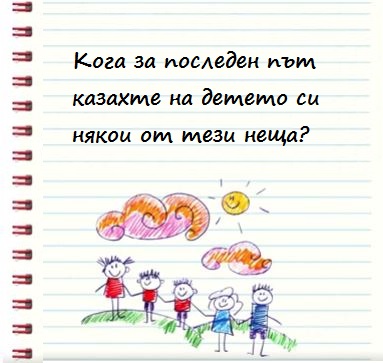 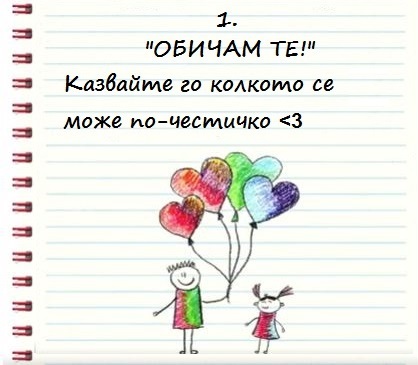 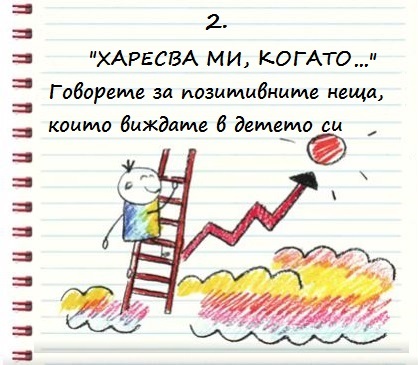 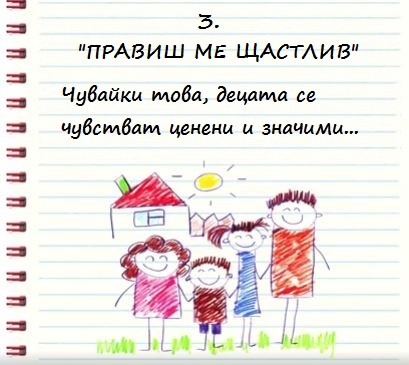 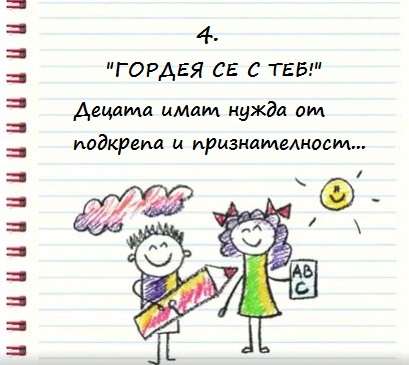 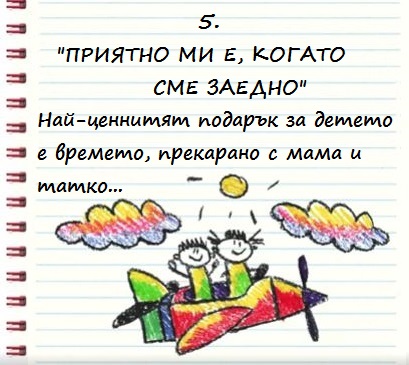 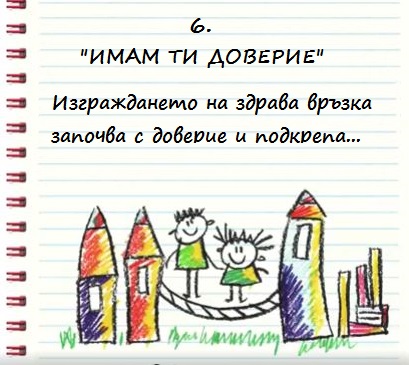 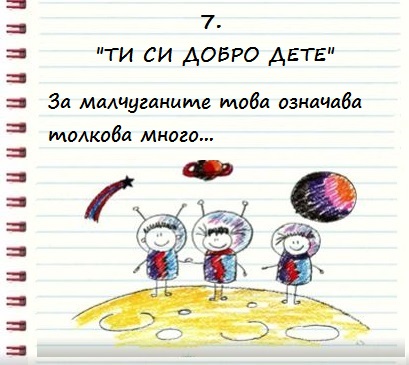 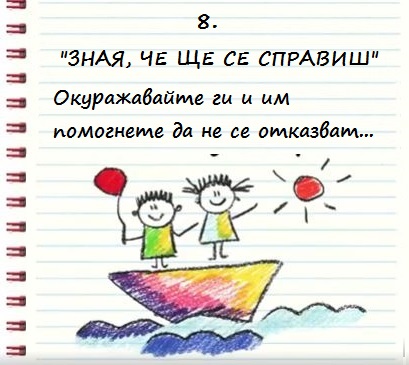 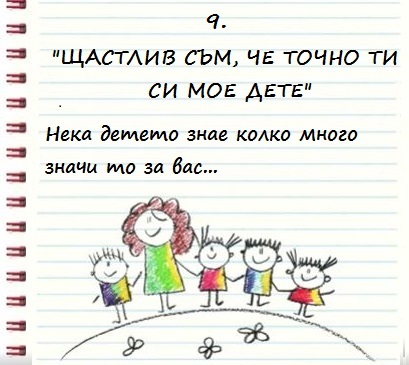 